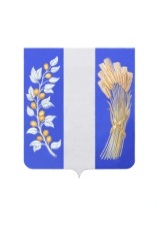 АДМИНИСТРАЦИЯ МУНИЦИПАЛЬНОГО ОБРАЗОВАНИЯ «БИЧУРСКИЙ РАЙОН» РЕСПУБЛИКИ БУРЯТИЯБУРЯАД УЛАСАЙ «БЭШҮҮРЭЙ АЙМАГ» ГЭҺЭН НЮТАГАЙ ЗАСАГАЙ БАЙГУУЛАМЖЫН ЗАХИРГААПОСТАНОВЛЕНИЕ16 ноября 2023 года                                                                                                          № 774с. БичураО внесении изменений в постановление Администрации муниципального образования «Бичурский район» Республики Бурятия от 13 июля 2023 года № 401 «Об утверждении Положения о порядке установки памятников, мемориальных досок и других памятных знаков на территории муниципального образования «Бичурский район»  для увековечения памяти погибших в период прохождения военной службы или участия в специальной военной операции на территориях Украины, Донецкой Народной Республики, Луганской Народной Республики, Запорожской области и Херсонской областиВ целях устранения пробелов в правовом регулировании отношений, связанных с увековечением памяти граждан муниципального образования «Бичурский район», погибших в периоды ведения боевых действий, Администрация муниципального образования «Бичурский район» Республики Бурятия постановляет:Внести в постановление Администрации муниципального образования «Бичурский район» Республики Бурятия от 13 июля 2023 года № 401 «Об утверждении Положения о порядке установки памятников, мемориальных досок и других памятных знаков на территории муниципального образования «Бичурский район»  для увековечения памяти погибших в период прохождения военной службы или участия в специальной военной операции на территориях Украины, Донецкой Народной Республики, Луганской Народной Республики, Запорожской области и Херсонской области изменения согласно приложению к настоящему постановлению.Опубликовать (обнародовать) настоящее постановление в районной газете «Бичурский хлебороб», на информационных стендах Администрации МО «Бичурский район» РБ и разместить на официальном сайте муниципального образования «Бичурский район».Настоящее постановление вступает в силу со дня его официального опубликования (обнародования). Контроль за исполнением настоящего постановления возложить на Первого заместителя руководителя по социальному развитию Администрации муниципального образования «Бичурский район» Республики Бурятия Бадмаеву М.Б.Глава МО «Бичурский район» РБ                                                                        В.В. СмолинПроект представлен юридическим отделом Комитета муниципальной службы и правового обеспеченияисп. Лизунов А.М., тел.: 8 9644091932/419УТВЕРЖДЕНЫпостановлением Администрации МО «Бичурский район» РБ от 16 ноября 2023 г. № 774

Изменения, которые вносятся в постановление Администрации муниципального образования «Бичурский район» Республики Бурятия от 13 июля 2023 года № 401 «Об утверждении Положения о порядке установки памятников, мемориальных досок и других памятных знаков на территории муниципального образования «Бичурский район»  для увековечения памяти погибших в период прохождения военной службы или участия в специальной военной операции на территориях Украины, Донецкой Народной Республики, Луганской Народной Республики, Запорожской области и Херсонской области В постановлении:в наименовании после слов «погибших в период»  дополнить словами «ведения боевых действий в Афганистане, выполнения задач в условиях вооруженного конфликта в Чеченской Республике и на прилегающих к ней территориях Российской Федерации, отнесенных к зоне вооруженного конфликта, выполнения задач в ходе контртеррористических операций на территории Северо-Кавказского региона, ».в преамбуле после слов «погибших в период»  дополнить словами «ведения боевых действий в Афганистане, выполнения задач в условиях вооруженного конфликта в Чеченской Республике и на прилегающих к ней территориях Российской Федерации, отнесенных к зоне вооруженного конфликта, выполнения задач в ходе контртеррористических операций на территории Северо-Кавказского региона, ».в части 1 после слов «погибших в период»  дополнить словами «ведения боевых действий в Афганистане, выполнения задач в условиях вооруженного конфликта в Чеченской Республике и на прилегающих к ней территориях Российской Федерации, отнесенных к зоне вооруженного конфликта, выполнения задач в ходе контртеррористических операций на территории Северо-Кавказского региона, ».Положение о порядке установки памятников, мемориальных досок и других памятных знаков на территории муниципального образования «Бичурский район»  для увековечения памяти погибших в период прохождения военной службы или участия в специальной военной операции на территориях Украины, Донецкой Народной Республики, Луганской Народной Республики, Запорожской области и Херсонской области изложить в следующей редакции:«УТВЕРЖДЕНОпостановлением Администрации МО «Бичурский район» РБ от 13 июля 2023 г. № 401
Положение о порядке установки памятников, мемориальных досок и других памятных знаков на территории муниципального образования «Бичурский район»  для увековечения памяти погибших в период ведения боевых действий в Афганистане, выполнения задач в условиях вооруженного конфликта в Чеченской Республике и на прилегающих к ней территориях Российской Федерации, отнесенных к зоне вооруженного конфликта, выполнения задач в ходе контртеррористических операций на территории Северо -Кавказского региона, прохождения военной службы или участия в специальной военной операции на территориях Украины, Донецкой Народной Республики, Луганской Народной Республики, Запорожской области и Херсонской областиНастоящее Положение разработано в соответствии с Бюджетным кодексом Российской Федерации, Федеральным законом от 06.10.2003 № 131-ФЗ «Об общих принципах организации местного самоуправления в Российской Федерации», Уставом муниципального образования «Бичурский район», и устанавливает основания и порядок установки памятников, мемориальных досок и других памятных знаков на территории  муниципального образования  «Бичурский район» погибшим в период ведения боевых действий в Афганистане, выполнения задач в условиях вооруженного конфликта в Чеченской Республике и на прилегающих к ней территориях Российской Федерации, отнесенных к зоне вооруженного конфликта, выполнения задач в ходе контртеррористических операций на территории Северо-Кавказского региона, прохождения военной службы или участия в специальной военной операции на территориях Украины, Донецкой Народной Республики, Луганской Народной Республики, Запорожской области и Херсонской области. Общие положения1.1. Настоящее Положение определяет:- критерии, являющиеся основаниями для принятия решения об увековечении памяти погибших в период ведения боевых действий в Афганистане, выполнения задач в условиях вооруженного конфликта в Чеченской Республике и на прилегающих к ней территориях Российской Федерации, отнесенных к зоне вооруженного конфликта, выполнения задач в ходе контртеррористических операций на территории Северо-Кавказского региона, прохождения военной службы или участия в специальной военной операции на территориях Украины, Донецкой Народной Республики, Луганской Народной Республики, Запорожской области и Херсонской области;-  порядок и условия установки памятников, мемориальных досок и других памятных знаков на территории муниципального образования;- порядок финансирования работ по проектированию, изготовлению, установке, а также ремонту, реставрации и воссозданию памятников,  мемориальных досок;- порядок учёта памятников,  мемориальных досок и других памятных знаков,  обязанности по их сохранению и поддержанию в эстетическом виде.1.2. Основные понятия и термины:1.2.1. Памятник - сооружение, предназначенное для увековечения людей, событий, объектов.  Наиболее распространённые виды памятников - скульптурная  группа, статуя, бюст, триумфальная арка, колонна, обелиск и т. д. В архитектурном  плане памятники организуют пространство, нередко памятники выполняют роль визуального центра площади или другого общественного пространства.1.2.2. Мемориальная доска - плита с текстом (иногда с изображением),  увековечивающая память о каком-либо лице или событии и обычно устанавливается на стене здания (сооружения), связанного с этим лицом или событием.1.2.3.  Другие памятные знаки - информационные доски (таблички), информирующие об историческом событии, о личности или указывающие на места расположения несохранившихся зданий и других объектов, являющихся памятниками истории, культуры или архитектуры, или разъясняющие наименования улиц, а также историю улиц, подвергшихся переименованиям.1.3. Проектирование, изготовление, установка и обеспечение торжественного открытия памятников, мемориальных досок и других памятных знаков, могут осуществляться за счёт бюджета муниципального образования «Бичурский район», средств, предоставляемых ходатайствующими субъектами, перечисленными в пункте 3.1. настоящего Положения, либо иных привлечённых внебюджетных средств на основании правового акта Совета депутатов муниципального образования «Бичурский район» (далее – Совет депутатов).Критерии для принятия решений об установке памятников, мемориальных досок и других памятных знаков2.1. Критериями для принятия решения об установке памятников, мемориальных досок и других памятных знаков являются:1) наличие достоверных сведений, подтвержденных документально, об участии в боевых действиях (выполнении задач, боевых операциях, заданиях, работах), об участии в обеспечении боевых действий (выполнения специальных задач), о гибели (смерти) лица, принимавшего участие в боевых действиях в Афганистане, выполнявшего задачи в условиях вооруженного конфликта в Чеченской Республике и на прилегающих к ней территориях Российской Федерации, отнесенных к зоне вооруженного конфликта, выполнявшего задачи в ходе контртеррористических операций на территории Северо-Кавказского региона, проходившего военную службу или принимавшего участие в специальной военной операции на территориях Украины, Донецкой Народной Республики, Луганской Народной Республики, Запорожской области и Херсонской области;2) примеры проявления героизма, мужества, смелости, отваги при прохождении военной службы или во время участия в специальной военной операции.2.2. Заявители имеют право подать обращение об установке памятника, мемориальной доски и другого памятного знака не позднее 3 (трех) лет со дня гибели (смерти) лица, проходившего военную службу или принимавшего участие в специальной военной операции, об увековечении памяти которого ходатайствуют инициаторы.2.3. На лиц, удостоенных государственных наград Золотая Звезда Героя России, Орден Мужества, Медали ордена «За заслуги перед Отечеством» I и II степеней, ограничения по срокам обращения об установке памятника, мемориальной доски и другого памятного знака не распространяются.3. Порядок рассмотрения ходатайств, изготовления и установки памятников,мемориальных досок, памятных знаков 	3.1. С инициативой об установке памятника,  мемориальной доски и других памятных знаков могут выступать органы государственной власти, органы местного самоуправления, общественные и религиозные объединения граждан, трудовые коллективы предприятий, учреждений, организаций различных форм собственности, инициативные группы граждан, а также родственники погибших. 3.2. Письменное ходатайство об установке памятников, мемориальных досок и других памятных знаков и необходимые документы направляются инициатором на имя руководителя Администрации муниципального образования «Бичурский район» Республики Бурятия (далее – Администрация района), который в течение 3 рабочих дней  рассматривает поступившие материалы и передаёт в Комиссию по рассмотрению вопросов об установке памятников, мемориальных досок и других памятных знаков на территории  муниципального образования  (далее – Комиссия) для дальнейшей работы.прим.: В случае отсутствия руководителя Администрации района ходатайство подается на имя должностного лица, исполняющего его обязанности. 3.3. Комиссия утверждается распоряжением Администрации МО «Бичурский район» РБ (далее – Администрация района) в составе согласно приложению к настоящему Положению.3.4. Заседания Комиссии проводятся по мере поступления ходатайств об установке или реконструкции, переносе, демонтаже памятников,  мемориальных досок и других памятных знаков.На заседание Комиссии по согласованию могут быть приглашены заявители либо их представители. Об участии заявителей или их представителей в заседании Комиссии делается соответствующая запись в протоколе заседания.3.5. Заседание Комиссии считается правомочным, если на нем присутствует не менее двух третей от общего числа членов Комиссии.3.6. Перечень документов, представляемых в Комиссию:1) письменное обращение (ходатайство) с просьбой об увековечении памяти погибшего, установке памятника, мемориальной доски или другого памятного знака;2) данные о примерах проявления героизма, мужества, смелости, отваги при прохождении военной службы или во время участия в специальной военной операции (при наличии);3) документы либо их надлежаще заверенные копии, в соответствии с законодательством Российской Федерации, подтверждающие участие в боевых действиях (выполнении задач, боевых операциях, заданиях, работах), об участии в обеспечении боевых действий (выполнения специальных задач), о гибели (смерти) лица, принимавшего участие в боевых действиях в Афганистане, выполнявшего задачи в условиях вооруженного конфликта в Чеченской Республике и на прилегающих к ней территориях Российской Федерации, отнесенных к зоне вооруженного конфликта, выполнявшего задачи в ходе контртеррористических операций на территории Северо-Кавказского региона, проходившего военную службу или принимавшего участие в специальной военной операции на территориях Украины, Донецкой Народной Республики, Луганской Народной Республики, Запорожской области и Херсонской области (выписки из приказов, справки, другие подтверждающие документы).прим.: копии документов могут быть заверены командирами, должностными лицами соответствующих воинских частей, военным комиссаром, должностными лицами военного комиссариата, главами муниципальных образований, иными должностными лицами в соответствии с законодательством Российской Федерации;4) сведения о предполагаемом месте установки памятника, мемориальной доски и другого памятного знака с обоснованием его выбора (могут быть представлены фотографии предполагаемого места);5) предложения по проекту (эскиз, макет) памятника, мемориальной доски или другого памятного знака, по тексту надписи.прим.: проект, размеры, эскизные проекты размещения и оформления, памятников,  мемориальных досок и других памятных знаков согласовывается  МУ Комитет по развитию инфраструктуры Администрации МО «Бичурский район» РБ (далее – Комитет по развитию инфраструктуры);6) предварительный расчет стоимости работ по проектированию, изготовлению и установке памятника, мемориальной доски и другого памятного знака (с учетом возможности использования собственных денежных средств или финансирования за счет средств местного бюджета).прим.: размер финансирования работ по проектированию, изготовлению и установке памятника, мемориальной доски и другого памятного знака из средств местного бюджета на 2023 год не может превышать 25000 (двадцати пяти тысяч) рублей. Размеры финансирования указанных мероприятий за счет средств местного бюджета на 2024 и последующие годы устанавливаются распоряжением Администрации района;7) письменное согласие собственника здания, сооружения на размещение мемориальной доски или памятного знака.   8) данные о согласовании места установки памятника, мемориальной доски, других памятных знаков,  с администрациями муниципальных образований – сельских поселений Бичурского района, на территории которых планируется их установка. прим.: местные администрации имеют право отказать в согласовании установки  мемориальной доски, в случае запланированного сноса или капитального ремонта здания, на котором инициатором предполагается установить мемориальную доску. В случае возникновения других причин отказа в согласовании местная администрация  направляет своё мотивированное мнение Комиссии и инициаторам.3.7. При определении возможности изготовления и сроков установления  мемориальных досок и других памятных знаков учитываются техническое состояние зданий, планируемые работы по их ремонту и реконструкции.3.8. Если установка мемориальных досок и других памятных знаков планируется  на здании или сооружении, являющемся памятником истории и архитектуры эскизные проекты мемориальных досок и других памятных знаков, места их размещения согласовываются с органом  по охране памятников историко-культурного наследия Республики Бурятия.  3.9. Комиссия в течение 15 рабочих дней со дня получения рассматривает ходатайства с прилагаемыми документами  и принимает одно из следующих решений:- поддержать ходатайство об установке памятника,  мемориальной доски, памятного знака;- отказать в удовлетворении ходатайства.Основаниями для отказа в даче согласия на установку памятника, мемориальной доски и другого памятного знака являются отсутствие источников финансирования мероприятий, выявленные нарушения требований, предусмотренных действующим законодательством Российской Федерации и настоящим Положением. В случае отклонения ходатайства  инициатору обращения направляется письменный  мотивированный ответ. 3.10. После принятия положительного решения,  Комиссия в течение 5 рабочих дней  оформляет протокол заседания и направляет руководителю Администрации района (в его отсутствие – замещающему лицу) для согласования. Руководитель Администрации района (либо лицо его замещающее) в течение 3 рабочих дней рассматривает протокол, и после согласования направляет секретарю Комиссии для подготовки проекта распоряжения Администрации района об установке памятника,  мемориальной доски, памятного знака (далее - распоряжение).В распоряжении указывается:- решение об удовлетворении ходатайства об установке памятника,  мемориальной доски, памятного знака;- источники финансового обеспечения работ по проектированию, изготовлению и установке памятника, мемориальной доски и другого памятного знака, а также размер финансирования данных работ из средств местного бюджета;- адрес места установки памятника, мемориальной доски и другого памятного знака,  данные о лицах, ответственных за организацию и проведение указанных работ.- сроки установки памятника,  мемориальной доски, памятного знака;- сведения о должностных лицах, на которых возлагается контроль за исполнением распоряжения;- иные данные, необходимые надлежащего для исполнения распоряжения.3.11. Если в результате контроля будет установлено, работы по проектированию, изготовлению и установке памятника, мемориальной доски и другого памятного знака за счёт средств местного бюджета, не выполнены в установленные сроки, Комиссия проводит заседание, на котором рассматривает причины, по которым указанные работы не выполнены. По результатам заседания Комиссия принимает решение о продлении сроков выполнения работ либо об отмене распоряжения об установке такого памятника, мемориальной доски, другого памятного знака. На основании протокола заседания Комиссии издается соответствующее распоряжение Администрации района.В случае отмены распоряжения, средства местного бюджета, выделенные на проведение работ по проектированию, изготовлению и установке памятника, мемориальной доски, другого памятного знака, подлежат возврату в бюджет муниципального образования. 3.12. Распоряжение  подлежит обнародованию на информационных стендах Администрации района, а также размещению на официальном сайте муниципального образования «Бичурский район» в сети Интернет. Копия распоряжения направляется заявителю в течение 3 рабочих дней со дня вступления в силу.3.13. Официальное открытие памятника, мемориальной доски или другого памятного знака проводится на специальной торжественной церемонии.4. Архитектурно-художественные требования, предъявляемые к памятникам, мемориальным доскам и другим памятным знакам4.1. Архитектурно - художественное решение памятника, мемориальной доски и другого памятного знака не должно противоречить характеру места его установки, особенностям среды, в которую он привносится как новый элемент.4.2. При согласовании проекта и места установки памятника, мемориальной доски и другого памятного знака учитываются следующие требования:4.2.1. Размещение памятника, мемориальной доски и другого памятного знака с учётом его панорамного восприятия.4.2.2. Учёт существующей градостроительной ситуации, окружающей застройки и размещение исходя из градостроительных возможностей в случае размещения памятника, памятного знака на земельном участке.4.3. Текст мемориальной доски, памятного знака должен в лаконичной форме содержать характеристику увековечиваемого лица либо периода жизни (деятельности) погибшего, которому они посвящены.4.4. В тексте должны быть указаны полностью фамилия, имя, отчество (при наличии) увековечиваемого лица. 4.5. В композицию мемориальных досок кроме текста могут включаться портретные изображения или стилизованные изображения, олицетворяющие памятные события, декоративные элементы, подсветка, приспособление для возложения цветов.4.6. Памятники, мемориальные доски и другие памятные знаки выполняются в материалах и технике, обеспечивающих наиболее полное выявление художественного замысла и долговечность объекта (металл, камень, керамика, высокопрочные материалы и т.д.).4.7. Памятники устанавливаются на открытых, хорошо просматриваемых территориях, выходящих на магистрали и улицы.4.8. Мемориальные доски устанавливаются в хорошо просматриваемых местах на высоте не ниже двух метров (на фасадах зданий).4.9. В случае если жизнь и деятельность увековечиваемого лица были связаны со зданиями общественного назначения (учреждения культуры, образовательные организации, библиотеки и т.п.), памятные знаки, мемориальные доски могут устанавливаться в помещениях указанных зданий.5. Содержание, реставрация, ремонт,  демонтаж памятников,                                  мемориальных досок, памятных знаков5.1. Содержание, реставрация и ремонт, памятников, мемориальных досок, памятных знаков установленных ранее за счёт финансовых средств ходатайствующей стороны, не переданных в муниципальную собственность, осуществляются за счет средств данной стороны (либо ее правопреемника) на основании решения Совета депутатов, с обязательным письменным уведомлением Администрации района о целях, дате и периоде демонтажа. После завершения ремонтно-реставрационных работ памятник, мемориальная доска и другой памятный знак устанавливаются на прежнем месте.5.2. Содержание, реставрацию, ремонт и контроль за состоянием памятников, мемориальных досок, других памятных знаков, установленных за счёт бюджета муниципального образования «Бичурский район» и (или) переданных в муниципальную собственность муниципального образования «Бичурский район», осуществляет Администрация района в лице Комитета по развитию инфраструктуры. Финансирование работ по ремонту и реставрации памятника, мемориальной доски и другого памятного знака, находящихся в муниципальной собственности,  осуществляется за счёт средств бюджета муниципального образования и (или) за счёт безвозмездных поступлений от физических и юридических лиц.5.3. Финансирование работ по ремонту и реставрации здания, на фасаде которого установлена мемориальная доска, и работы по демонтажу мемориальной доски осуществляется за счёт средств организации, осуществляющей ремонт здания.Организация, осуществляющая ремонт здания, обеспечивает сохранность мемориальных досок, памятных знаков, и по окончании работ устанавливает их на прежнее место, согласно художественно - архитектурному проекту, за счёт собственных средств.5.4. Памятники, мемориальные доски и другие памятные знаки демонтируются:5.4.1. При проведении работ по ремонту и реставрации памятника, мемориальной доски и другого памятного знака либо здания, на фасаде которого установлена мемориальная доска.  	5.4.2. При полном разрушении памятника, мемориальной доски и другого памятного знака, невозможности проведения ремонтных работ.5.4.3. При разрушении, сносе здания, на фасаде которого установлена мемориальная доска.5.4.4. При установке памятника, мемориальной доски и другого памятного знака с нарушением требований настоящего Положения. 	5.5. Письменные ходатайства о демонтаже памятников, мемориальных досок и других памятных знаков направляются на имя Главы муниципального образования и передаются в Комиссию для рассмотрения.5.6. Комиссия рассматривает ходатайство в течение 15 рабочих дней со дня его регистрации.5.7. В течение 7 рабочих дней после рассмотрения ходатайства и документов Комиссия оформляет протокол заседания, готовит проект решения и направляет Главе муниципального образования для согласования. После согласования Глава муниципального образования вносит предложение о демонтаже памятника, мемориальной доски и другого памятного знака на рассмотрение Совету  депутатов.5.8. Совет депутатов принимает решение о демонтаже, переносе или реконструкции памятника, мемориальной доски, памятных знаков, других памятных знаков. По решению Совета депутатов может проводиться опрос населения по вопросу о демонтаже, переносе или реконструкции памятника, мемориальной доски, других памятных знаков.6. Учёт памятников,  мемориальных досок, других памятных знаков6.1. Учёт памятников,  мемориальных досок, других памятных знаков возлагается на Комитет по развитию инфраструктуры.6.2. Комитет:- проводит инвентаризацию памятников, мемориальных досок, других памятных знаков;- составляет единый реестр памятников, мемориальных досок, других памятных знаков.Приложение к Положению о порядке установки памятников, мемориальных досок и других памятных знаков на территории муниципального образования «Бичурский район»  для увековечения памяти погибших в период прохождения военной службы или участия в специальной военной операции на территориях Украины, Донецкой Народной Республики, Луганской Народной Республики, Запорожской области и Херсонской области, утвержденному постановлением Администрации МО «Бичурский район» РБ от 13 июля 2023 № 401Состав Комиссии по рассмотрению вопросов об установке памятников, мемориальных досок и других памятных знаков на территории  муниципального образования «Бичурский район»».Председатель КомиссииПервый заместитель руководителя Администрации МО «Бичурский район» РБ по социальному развитию Заместитель председателя КомиссииПредседатель Комитета муниципальной службы и правового обеспечения Администрации МО «Бичурский район» (в его отсутствие – начальник юридического отдела)Члены комиссии:Заместитель руководителя Администрации МО «Бичурский район» РБ по финансово – экономическим вопросам - Председатель Комитета экономического развития (в его отсутствие - начальник отдела учета и отчетности – главный бухгалтер Администрации МО «Бичурский район» РБ);Заместитель руководителя Администрации МО «Бичурский район» РБ по развитию инфраструктуры - Начальник МУ Комитет по развитию инфраструктуры (в его отсутствие – заместитель начальника Комитета);Председатель Совета депутатов МО «Бичурский район» РБ;Начальник МУ Финансовое управление Администрации МО «Бичурский район» (в его отсутствие – заместитель начальника Управления);Начальник юридического отдела Комитета муниципальной службы и правового обеспечения Администрации МО «Бичурский район» РБ;Начальник МУ Управление культуры Администрации МО «Бичурский район»;Главный специалист юридического отдела Комитета муниципальной службы и правового обеспечения (в случае его отсутствия, или исполнения обязанностей секретаря Комиссии – консультант юридического отдела);Социальный координатор Государственного фонда «Защитники Отечества» по Бичурскому району (по согласованию).Секретарь комиссииВедущий специалист сектора по социальному развитию Администрации МО «Бичурский район» РБ (в его отсутствие - главный специалист юридического отдела)